TEHNISKĀ SPECIFIKĀCIJA Nr. TS 1612.001 v1Lāpsta, sniegaAttēlam ir informatīvs raksturs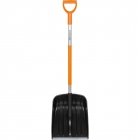 Nr.Nr.AprakstsMinimālā tehniskā prasībaPiedāvātā produkta konkrētais tehniskais aprakstsAvots PiezīmesVispārīgā informācijaVispārīgā informācijaVispārīgā informācijaRažotājs (ražotāja nosaukums un ražotājvalsts)Norādīt informāciju 1612.001 Lāpsta, sniegaTipa apzīmējums Parauga piegādes laiks tehniskajai izvērtēšanai (pēc pieprasījuma), darba dienasNorādīt vērtībuStandartiStandartiStandartiAtbilstība rūpnīcas kvalitātes un vadības standartam ISO 9001AtbilstCE marķējumsAtbilstDokumentācijaDokumentācijaDokumentācijaIr iesniegts preces attēls, kurš atbilst sekojošām prasībām: ".jpg" vai “.jpeg” formātā;izšķiršanas spēja ne mazāka par 2Mpix;ir iespēja redzēt  visu produktu un izlasīt visus uzrakstus uz tā;attēls nav papildināts ar reklāmu.AtbilstOriģinālā lietošanas instrukcija uz iepakojuma sekojošās valodāsLVVides prasībasVides prasībasVides prasībasMinimālā darba temperatūra Minimālā darba temperatūra ≤ -30°CMaksimālā darba temperatūra Maksimālā darba temperatūra ≥ +5°CTehniskā informācijaTehniskā informācijaTehniskā informācijaGarums≥ 1200 mmPlatums450÷550 mmKausa tipa plastikāta asmens ar uzlocītām sānu malāmAtbilstAsmens darba virsmas metāla aizsargsAtbilstVieglmetāla vai kompozītmateriāla kāts ar pretslīdes pārklājumu satvēriena zonāAtbilstErgonomisks plastikāta rokturisAtbilst